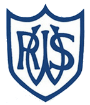 Western Road Community Primary School Weekly Maths PlanWestern Road Community Primary School Weekly Maths PlanWestern Road Community Primary School Weekly Maths PlanWestern Road Community Primary School Weekly Maths PlanWestern Road Community Primary School Weekly Maths PlanWestern Road Community Primary School Weekly Maths PlanWestern Road Community Primary School Weekly Maths PlanClass: Larch (Year 3)Class: Larch (Year 3)Teacher:  Miss DooneTeacher:  Miss DooneTerm: 5Week Beginning: 27.04.20Week Beginning: 27.04.20Topic: FractionsTopic: FractionsTopic: FractionsTopic: FractionsTopic: FractionsTopic: FractionsTopic: FractionsTopic: FractionsTopic: FractionsTopic: FractionsWarm UpWarm UpTeaching and LearningTeaching and LearningActivityActivityActivityNext StepsNext StepsMondayUse TT Rockstars to work on your Times Tables. Can you beat your current rock status?Use TT Rockstars to work on your Times Tables. Can you beat your current rock status?Recap your learning so far on fractions. What have you learnt to do so far? This week you will be learning to compare and order fractions. What symbols can we use to show that an amount is greater than another? (More than/less than signs.) 
Use the images to help you. Recap your learning so far on fractions. What have you learnt to do so far? This week you will be learning to compare and order fractions. What symbols can we use to show that an amount is greater than another? (More than/less than signs.) 
Use the images to help you. Complete the sheet filling in the more than and less than signs with each pair of fractions.
Remember that symbols look like > and <  - you might also need to use the = sign!
You can do this straight onto SeeSaw by clicking Add Response, or you can print/handwrite/upload a photo.Complete the sheet filling in the more than and less than signs with each pair of fractions.
Remember that symbols look like > and <  - you might also need to use the = sign!
You can do this straight onto SeeSaw by clicking Add Response, or you can print/handwrite/upload a photo.Complete the sheet filling in the more than and less than signs with each pair of fractions.
Remember that symbols look like > and <  - you might also need to use the = sign!
You can do this straight onto SeeSaw by clicking Add Response, or you can print/handwrite/upload a photo.Write a sentence to explain why 6/8 is greater than 1/8.Write a sentence to explain why 6/8 is greater than 1/8.TuesdayPrint out your Times Tables Olympics sheet (you can find these online if they aren’t on the website.) You have 3 minutes to try your questions, remember you need to get them all right before moving onto the next level.These are available on the school website in our class page (Curriculum.) and on SeeSaw. (attached images.)Print out your Times Tables Olympics sheet (you can find these online if they aren’t on the website.) You have 3 minutes to try your questions, remember you need to get them all right before moving onto the next level.These are available on the school website in our class page (Curriculum.) and on SeeSaw. (attached images.)Recap your learning from yesterday on comparing fractions. What symbols do you need to use and where do you use them?
Now you will be thinking about ordering fractions. 
How would you put fractions from smallest to largest?Recap your learning from yesterday on comparing fractions. What symbols do you need to use and where do you use them?
Now you will be thinking about ordering fractions. 
How would you put fractions from smallest to largest?Complete your ordering fractions activity. You need to:
1. Ideally, print out the sheets, cut out the fractions cards, and stick/order them on the blank sheet. Then, you need to upload a photo onto SeeSaw.
2. If you do not have a printer, you can complete the activity straight onto SeeSaw by typing the fractions into the correct boxes, or you can handwrite the fractions onto paper and then upload a photo instead.Complete your ordering fractions activity. You need to:
1. Ideally, print out the sheets, cut out the fractions cards, and stick/order them on the blank sheet. Then, you need to upload a photo onto SeeSaw.
2. If you do not have a printer, you can complete the activity straight onto SeeSaw by typing the fractions into the correct boxes, or you can handwrite the fractions onto paper and then upload a photo instead.Complete your ordering fractions activity. You need to:
1. Ideally, print out the sheets, cut out the fractions cards, and stick/order them on the blank sheet. Then, you need to upload a photo onto SeeSaw.
2. If you do not have a printer, you can complete the activity straight onto SeeSaw by typing the fractions into the correct boxes, or you can handwrite the fractions onto paper and then upload a photo instead.Miss Doone says 7/8 > 8/8. Is she correct?Miss Doone says 7/8 > 8/8. Is she correct?WednesdayYou have 3 warm up questions today:

99-99 = ?
32 + 45 = ?
5 x 5 ?You have 3 warm up questions today:

99-99 = ?
32 + 45 = ?
5 x 5 ?Recap your learning on comparing and ordering fractions. 
Today, you are going to complete some questions about ordering fractions. 

Ascending – Going from smallest to largest.
Descending – Going from largest to smallest.Recap your learning on comparing and ordering fractions. 
Today, you are going to complete some questions about ordering fractions. 

Ascending – Going from smallest to largest.
Descending – Going from largest to smallest.Complete your ordering fractions questions.
You can either complete your questions by typing straight onto SeeSaw by clicking Add Response, or you can print out the questions, handwrite your answers, and upload a photo again. Complete your ordering fractions questions.
You can either complete your questions by typing straight onto SeeSaw by clicking Add Response, or you can print out the questions, handwrite your answers, and upload a photo again. Complete your ordering fractions questions.
You can either complete your questions by typing straight onto SeeSaw by clicking Add Response, or you can print out the questions, handwrite your answers, and upload a photo again. Are these fractions in order?1/6, 5/6, 4/6Are these fractions in order?1/6, 5/6, 4/6ThursdayLogon to MyMaths and see if you have any outstanding activities to complete. If not – well done!Logon to MyMaths and see if you have any outstanding activities to complete. If not – well done!Today you will be learning to add fractions. Don’t worry – the denominators will be the same, so it won’t be too tricky – all you need to do is look at the numerators!
Use the images attached to help you.Today you will be learning to add fractions. Don’t worry – the denominators will be the same, so it won’t be too tricky – all you need to do is look at the numerators!
Use the images attached to help you.Complete your adding fractions activity sheet.
You can either do this on SeeSaw by clicking Add Response, or you can print out your sheets, handwrite the answers, and upload as a photo.Complete your adding fractions activity sheet.
You can either do this on SeeSaw by clicking Add Response, or you can print out your sheets, handwrite the answers, and upload as a photo.Complete your adding fractions activity sheet.
You can either do this on SeeSaw by clicking Add Response, or you can print out your sheets, handwrite the answers, and upload as a photo.Is 4/5 + 1/5 the same as a whole? How do you know?Is 4/5 + 1/5 the same as a whole? How do you know?FridayWhat is the next number in Miss Doone’s sequence?33, 36, 39, 42, ?What is the next number in Miss Doone’s sequence?33, 36, 39, 42, ?Today you will be learning to subtract fractions. Don’t worry – the denominators will be the same, so it won’t be too tricky – all you need to do is look at the numerators!
Use the images attached to help you.Today you will be learning to subtract fractions. Don’t worry – the denominators will be the same, so it won’t be too tricky – all you need to do is look at the numerators!
Use the images attached to help you.Complete your subtracting fractions activity sheet.
You can either do this on SeeSaw by clicking Add Response, or you can print out your sheets, handwrite the answers, and upload as a photo.Complete your subtracting fractions activity sheet.
You can either do this on SeeSaw by clicking Add Response, or you can print out your sheets, handwrite the answers, and upload as a photo.Complete your subtracting fractions activity sheet.
You can either do this on SeeSaw by clicking Add Response, or you can print out your sheets, handwrite the answers, and upload as a photo.Is ¾ -  3/4 the same as 0? How do you know?Is ¾ -  3/4 the same as 0? How do you know?